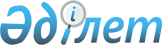 О внесении дополнений и изменений в постановление Правления Агентства Республики Казахстан по регулированию и надзору финансового рынка и финансовых организаций от 9 января 2006 года № 6 "Об утверждении Правил назначения и деятельности временной администрации (временного администратора) банка, страховой (перестраховочной) организации и накопительного пенсионного фонда"
					
			Утративший силу
			
			
		
					Постановление Правления Агентства Республики Казахстан по регулированию и надзору финансового рынка и финансовых организаций от 7 июля 2009 года № 137. Зарегистрировано в Министерстве юстиции Республики Казахстан 14 августа 2009 года № 5748. Утратило силу постановлением Правления Национального Банка Республики Казахстан от 16 июля 2014 года № 147      Сноска. Утратило силу постановлением Правления Национального Банка РК от 16.07.2014 № 147 (вводится в действие по истечении десяти календарных дней после дня первого официального опубликования).      В целях совершенствования нормативных правовых актов, регулирующих деятельность банков, страховых (перестраховочных) организаций и накопительных пенсионных фондов в Республике Казахстан, Правление Агентства Республики Казахстан по регулированию и надзору финансового рынка и финансовых организаций (далее - Агентство) ПОСТАНОВЛЯЕТ : 



      1. Внести в постановление Правления Агентства от 9 января 2006 года № 6 "Об утверждении Правил назначения и деятельности временной администрации (временного администратора) банка, страховой (перестраховочной) организации и накопительного пенсионного фонда" (зарегистрированное в Реестре государственной регистрации нормативных правовых актов под № 4070), с изменениями и дополнениями, внесенными постановлением Правления Агентства от 30 апреля 2007 года № 115 "О внесении изменений и дополнений в некоторые нормативные правовые акты" (зарегистрированным в Реестре государственной регистрации нормативных правовых актов под № 4681, опубликованным в мае-июне 2007 года в Собрании актов центральных исполнительных и иных центральных государственных органов Республики Казахстан), постановлением Правления Агентства от 28 мая 2007 года № 155 "О внесении изменений и дополнений в некоторые нормативные правовые акты Республики Казахстан по вопросам идентификационных номеров" (зарегистрированным в Реестре государственной регистрации нормативных правовых актов под № 4803, опубликованным в мае-июле 2007 года в Собрании актов центральных исполнительных и иных центральных государственных органов Республики Казахстан), постановлением Правления Агентства от 25 июня 2007 года № 167 "О внесении изменений и дополнений в постановление Правления Агентства Республики Казахстан по регулированию и надзору финансового рынка и финансовых организаций от 9 января 2006 года № 6 "Об утверждении Правил назначения и деятельности временной администрации (временного администратора) банка, страховой (перестраховочной) организации и накопительного пенсионного фонда" (зарегистрированным в Реестре государственной регистрации нормативных правовых актов под № 4847, опубликованным 12 сентября 2007 года в газете "Юридическая газета" № 139 (1342)), постановлением Правления Агентства от 25 января 2008 года № 9 "О внесении изменений и дополнений в постановление Правления Агентства Республики Казахстан по регулированию и надзору финансового рынка и финансовых организаций от 9 января 2006 года № 6 "Об утверждении Правил назначения и деятельности временной администрации (временного администратора) банка, страховой (перестраховочной) организации и накопительного пенсионного фонда" (зарегистрированным в Реестре государственной регистрации нормативных правовых актов под № 5156), постановлением Правления Агентства от 28 ноября 2008 года № 192 "О внесении изменений и дополнений в постановление Правления Агентства Республики Казахстан по регулированию и надзору финансового рынка и финансовых организаций от 9 января 2006 года № 6 "Об утверждении Правил назначения и деятельности временной администрации (временного администратора) банка, страховой (перестраховочной) организации и накопительного пенсионного фонда" (зарегистрированным в Реестре государственной регистрации нормативных правовых актов под № 5443) следующие дополнения и изменения: 



      в Правилах назначения и деятельности временной администрации (временного администратора) банка, страховой (перестраховочной) организации и накопительного пенсионного фонда, утвержденных указанным постановлением: 



       пункт 1 дополнить подпунктом 1-1) следующего содержания: 

      "1-1) Центр - юридическое лицо, уполномоченное Правительством Республики Казахстан осуществлять функции в соответствии с Законом Республики Казахстан от 20 июня 1997 года "О пенсионном обеспечении в Республике Казахстан" (далее - Закон);"; 



      часть третью пункта 2 изложить в следующей редакции: 

      "Временная администрация накопительного пенсионного фонда назначается на период с даты принятия уполномоченным органом решения о лишении лицензии на осуществление деятельности по привлечению пенсионных взносов и осуществлению пенсионных выплат накопительного пенсионного фонда и до завершения передачи его пенсионных активов и обязательств по договорам о пенсионном обеспечении другому накопительному пенсионному фонду (далее - Фонд-получатель)."; 



      подпункт 1) пункта 7 : 



      абзац третий после слов "пенсионный фонд" дополнить словами "или страховую организацию"; 



      дополнить абзацем пятым следующего содержания: 

      "расходами накопительного пенсионного фонда, связанными с передачей пенсионных активов и обязательств накопительного пенсионного фонда в Фонд-получатель;"; 



       пункт 9 дополнить подпунктом 1-1) следующего содержания: 

      "1-1) отстраняет руководящих работников от работы в соответствии с трудовым законодательством Республики Казахстан;"; 



       пункт 12 : 



      подпункт 6-1) после слов "пенсионный фонд" дополнить словами "или страховую организацию;"; 



      дополнить подпунктом 6-2) следующего содержания: 

      "6-2) расходы, связанные с передачей пенсионных активов и обязательств накопительного пенсионного фонда Фонду-получателю;"; 



      подпункт 27) пункта 15 изложить в следующей редакции: 

      "27) услуги регистратора по ведению системы реестров держателей ценных бумаг;"; 



      в пункте 19-1 : 

      цифры "1) - 6-1)" заменить цифрами "1) - 6-2)"; 

      слово "сто" заменить словом "двести"; 

      слово "пятьдесят" заменить словом "сто"; 



      в пункте 26 : 



      в подпункте 1) слова "страховых договоров (полисов)" заменить словами "договоров страхования (перестрахования), страховых полисов"; 



      в подпункте 2) слова "договоров (полисов)" заменить словами "договоров страхования (перестрахования), полисов"; 



       пункт 27 изложить в следующей редакции: 

      "27. Временная администрация накопительного пенсионного фонда выполняет следующие действия: 

      1) доводит до сведения вкладчиков (получателей) информацию о лишении лицензии на осуществление деятельности по привлечению пенсионных взносов и осуществлению пенсионных выплат накопительного пенсионного фонда путем публикации объявления в двух периодических печатных изданиях на государственном и русском языках, распространяемых на всей территории Республики Казахстан. Объявление содержит дату принятия уполномоченным органом решения о лишении лицензии, а также информацию о том, что передача пенсионных активов и обязательств по договорам о пенсионном обеспечении накопительного пенсионного фонда будет осуществлена временной администрацией в Фонд-получатель по ее выбору, информация о выборе которого будет опубликована временной администрацией в двух периодических печатных изданиях на государственном и русском языках, распространяемых на всей территории Республики Казахстан; 

      2) представляет копию решения уполномоченного органа о лишении лицензии накопительного пенсионного фонда и назначении временной администрации в организацию, осуществляющую инвестиционное управление пенсионными активами и банки, в которых имеются банковские счета, а также в банк-кастодиан; 

      3) в срок не позднее пяти рабочих дней с момента назначения представляет в банки второго уровня и банк-кастодиан новые карточки с образцами подписей должностных лиц, имеющих право подписи документов от имени накопительного пенсионного фонда; 

      4) контролирует зачисление поступающих в накопительный пенсионный фонд безналичных и наличных денег, в том числе пенсионных взносов, дебиторской задолженности, а также неустоек, пени и штрафов, возврат размещенных в финансовые инструменты пенсионных активов, прочих доходов, авансовых платежей накопительного пенсионного фонда, средств от погашения ценных бумаг, принадлежащих накопительному пенсионному фонду на праве собственности; 

      5) производит инвентаризацию собственных активов и обязательств, а также пенсионных активов и обязательств по договорам о пенсионном обеспечении накопительного пенсионного фонда, по результатам которой составляется акт, включающий сведения о состоянии пенсионных активов с указанием: 

      общего списка заключенных и прекративших действие договоров о пенсионном обеспечении, а также списка вкладчиков, имеющих открытый индивидуальный пенсионный счет в данном накопительном пенсионном фонде, по которым отсутствуют сведения о заключенном договоре о пенсионном обеспечении с данным накопительным пенсионным фондом; 

      списка вкладчиков обязательных пенсионных взносов, списка вкладчиков добровольных пенсионных взносов, списка вкладчиков добровольных профессиональных пенсионных взносов, которые содержат следующую информацию: 

      номер индивидуального пенсионного счета; 

      фамилия, имя, отчество (при наличии), дата рождения вкладчика (получателя); 

      пол вкладчика (получателя); 

      социальный индивидуальный код и регистрационный номер налогоплательщика или при наличии - индивидуальный идентификационный номер; 

      номер и дата заключения договора о пенсионном обеспечении; 

      номер документа, удостоверяющего личность вкладчика (получателя), сведения о государственном органе, его выдавшем, дата выдачи; 

      адрес, место жительства вкладчика (получателя), а также сведения о суммах всех поступлений на его индивидуальный пенсионный счет; 

      список вкладчиков (получателей) накопительного пенсионного фонда, пенсионные накопления которых по договорам о пенсионном обеспечении и пенсионного аннуитета, заключенным до даты лишения лицензии накопительного пенсионного фонда на осуществление деятельности по привлечению пенсионных взносов и осуществлению пенсионных выплат, подлежат переводу в другие накопительные пенсионные фонды или страховые организации; 

      структуры инвестиционного портфеля, остатка не инвестированных денег на счетах на дату назначения временной администрации, перечень передаваемых ценных бумаг с указанием национального идентификационного номера, срока обращения, количества (штук), цены приобретения, текущей стоимости одной ценной бумаги, начисленного дохода по процентам и дивидендам, общего количества ценных бумаг на субсчете накопительного пенсионного фонда, открытом в рамках лицевого счета банка-кастодиана в системе учета Акционерного общества "Центральный депозитарий ценных бумаг"; 

      суммы, количества и перечня других финансовых инструментов, в которые размещены пенсионные активы; 

      суммы обязательств, в том числе ошибочно зачисленные суммы, суммы комиссионных вознаграждений организации, осуществляющей инвестиционное управление пенсионными активами, банку-кастодиану, накопительному пенсионному фонду, иные обязательства; 

      6) обеспечивает дальнейшее инвестиционное управление пенсионными активами, а также в случае необходимости выбирает организацию, осуществляющую деятельность по инвестиционному управлению пенсионными активами, и определяет работника из числа членов временной администрации накопительного пенсионного фонда, который будет входить в состав инвестиционного комитета, осуществляющего принятие инвестиционных решений в отношении пенсионных активов данного накопительного пенсионного фонда; 

      7) продолжает осуществлять расчет условной единицы пенсионных активов данного накопительного пенсионного фонда до даты подписания акта приема-передачи пенсионных активов и обязательств накопительного пенсионного фонда Фонду-получателю; 

      8) продолжает осуществлять расчет пруденциальных нормативов и других обязательных норм и лимитов до даты подписания акта приема-передачи пенсионных активов и обязательств накопительного пенсионного фонда Фонду-получателю; 

      9) продолжает формировать и предоставлять в уполномоченный орган финансовую и иную отчетность; 

      10) при необходимости вносит изменения и дополнения в инвестиционную декларацию накопительного пенсионного фонда; 

      11) при наличии у накопительного пенсионного фонда начисленной суммы отрицательного комиссионного вознаграждения осуществляет операции по возмещению суммы задолженности за счет собственных средств накопительного пенсионного фонда и последующему перечислению данной суммы на индивидуальные пенсионные счета вкладчиков (получателей) до даты подписания акта приема-передачи пенсионных активов и обязательств накопительного пенсионного фонда Фонду-получателю; 

      12) закрывает счет в банке-кастодиане накопительного пенсионного фонда, после завершения процедуры передачи его пенсионных активов банку-кастодиану Фонда-получателя (в установленные временной администрацией сроки); 

      13) возвращает платежные документы из картотеки накопительного пенсионного фонда по счетам "Расчетные документы, не оплаченные в срок" на основании распоряжений плательщиков об отзыве этих документов; 

      14) доводит до сведения вкладчиков (получателей) информацию о передаче пенсионных активов и обязательств по договорам о пенсионном обеспечении накопительного пенсионного фонда, лишенного лицензии на осуществление деятельности по привлечению пенсионных взносов и осуществлению пенсионных выплат в Фонд-получатель, путем публикации объявления в двух периодических печатных изданиях на государственном и русском языках, распространяемых на всей территории Республики Казахстан; 

      15) переводит пенсионные накопления вкладчиков (получателей) накопительного пенсионного фонда по договорам о пенсионном обеспечении и пенсионного аннуитета, заключенным до даты лишения лицензии накопительного пенсионного фонда на осуществление деятельности по привлечению пенсионных взносов и осуществлению пенсионных выплат в соответствии с законодательством Республики Казахстан; 

      16) уплачивает неустойку (пеню) за нарушение сроков перевода пенсионных накоплений, установленных законодательством Республики Казахстан, по договорам о пенсионном обеспечении, заключенным до даты лишения лицензии накопительного пенсионного фонда на осуществление деятельности по привлечению пенсионных взносов и осуществлению пенсионных выплат, а также за несвоевременное осуществление пенсионных выплат в порядке и размере, установленном законодательством Республики Казахстан; 

      17) осуществляет пенсионные выплаты за счет пенсионных накоплений вкладчиков (получателей), имеющих право на пенсионные выплаты в соответствии с законодательством Республики Казахстан."; 



       пункты 28-1 и 29 исключить; 



      дополнить главой 3-1 следующего содержания:  "Глава 3-1. Порядок передачи пенсионных активов и 

обязательств накопительного пенсионного фонда по договорам о 

пенсионном обеспечении в Фонд-получатель       29-1. Передача пенсионных активов и обязательств по договорам о пенсионном обеспечении накопительного пенсионного фонда, лишенного лицензии на осуществление деятельности по привлечению пенсионных взносов и осуществлению пенсионных выплат в Фонд-получатель, осуществляется временной администрацией по согласованию с уполномоченным органом на основании соглашения о передаче пенсионных активов и обязательств по договорам о пенсионном обеспечении (далее - Соглашение), заключаемого между временной администрацией, Фондом-получателем, прежним и новым банками-кастодианами и организациями, осуществляющими инвестиционное управление пенсионными активами, и акта приема-передачи пенсионных активов и обязательств. 

      29-2. Временная администрация не позднее трех календарных дней с даты ее назначения направляет накопительным пенсионным фондам предложение о приеме пенсионных активов и обязательств по договорам о пенсионном обеспечении накопительного пенсионного фонда, лишенного лицензии на осуществление деятельности по привлечению пенсионных взносов и осуществлению пенсионных выплат. 

      Накопительные пенсионные фонды, желающие принять пенсионные активы и обязательства по договорам о пенсионном обеспечении накопительного пенсионного фонда, лишенного лицензии, в течение пяти календарных дней с даты направления предложения о приеме пенсионных активов и обязательства по договорам о пенсионном обеспечении, представляют временной администрации заявление о намерении принять данные пенсионные активы и обязательства (далее - Заявление), составленное в произвольной форме, к которому прилагают: 

      1) план мероприятий, предусматривающий меры, необходимые для улучшения ликвидности пенсионных активов накопительного пенсионного фонда, лишенного лицензии, с указанием сроков и ответственных лиц за исполнение данного плана; 

      2) результаты стресс-тестинга коэффициента достаточности собственного капитала накопительного пенсионного фонда в связи с принятием пенсионных активов накопительного пенсионного фонда, лишенного лицензии, и возможного уменьшения размера пенсионных активов на пятнадцать, десять и пять процентов, вследствие оттока вкладчиков (получателей). 

      29-3. Временная администрация не позднее семи календарных дней с даты направления предложения осуществляет выбор Фонда-получателя из числа накопительных пенсионных фондов, подавших Заявление с приложением документов, предусмотренных пунктом 29-2 настоящих Правил, и соответствующего следующим требованиям: 

      1) осуществление деятельности по привлечению пенсионных взносов и осуществлению пенсионных выплат в течение последних пяти лет до даты подачи Заявления; 

      2) наличие филиалов, зарегистрированных не менее чем за один год до даты подачи Заявления, в столице, городе республиканского значения и областях, в которых осуществляли деятельность в течение последнего года до лишения лицензии филиалы накопительного пенсионного фонда, лишенного лицензии; 

      3) отсутствие фактов нарушения в течение последних шести месяцев до даты подачи Заявления пруденциальных нормативов по достаточности собственного капитала и доходности пенсионных активов, установленных уполномоченным органом; 

      4) размер пенсионных активов накопительного пенсионного фонда на дату подачи им Заявления составляет величину не менее размера пенсионных активов накопительного пенсионного фонда, лишенного лицензии; 

      5) отсутствие санкций, примененных уполномоченным органом к накопительному пенсионному фонду и (или) его руководящим работникам в течение последних двенадцати месяцев до даты подачи Заявления; 

      6) наличие у всех лиц, соответствующих признакам крупного участника открытого накопительного пенсионного фонда, согласия уполномоченного органа на приобретение статуса крупного участника, которое выдано не менее чем за один год до даты подачи Заявления, за исключением случаев, когда согласие уполномоченного органа на приобретение статуса крупного участника не требуется; 

      7) крупный участник (юридическое лицо) накопительного пенсионного фонда не допускал дефолта и (или) реструктуризации своих обязательств в течение пяти последних лет до даты подачи Заявления. 

      Требование, установленное подпунктом 3) настоящего пункта, не распространяется на накопительный пенсионный фонд, допустивший нарушение пруденциальных нормативов по достаточности собственного капитала и доходности пенсионных активов вследствие принятия пенсионных активов и обязательств по договорам о пенсионном обеспечении накопительного пенсионного фонда, лишенного лицензии. 

      В случае отсутствия Заявлений по истечении семи календарных дней с даты направления предложения или несоответствия накопительного пенсионного фонда, подавшего Заявление, требованиям настоящих Правил, временная администрация осуществляет передачу пенсионных активов и обязательств по договорам о пенсионном обеспечении накопительного пенсионного фонда, лишенного лицензии, в накопительный пенсионный фонд с участием государства и (или) государственного учреждения "Национальный Банк Республики Казахстан". 

      29-4. Решение временной администрации о выборе Фонда-получателя, в который будет осуществлена передача пенсионных активов и обязательств по договорам о пенсионном обеспечении накопительного пенсионного фонда, лишенного лицензии направляется на согласование в уполномоченный орган. Согласование решения временной администрации о выборе Фонда-получателя осуществляется Правлением уполномоченного органа. 

      29-5. После согласования решения временной администрации о выборе Фонда-получателя с уполномоченным органом между временной администрацией, Фондом-получателем, прежним и новым банками-кастодианами и организациями, осуществляющими инвестиционное управление пенсионными активами, подписывается Соглашение, которое определяет процедуру передачи Фонду-получателю пенсионных активов и обязательств накопительного пенсионного фонда, лишенного лицензии на осуществление деятельности по привлечению пенсионных взносов и осуществлению пенсионных выплат. 

      29-6. После подписания Соглашения временная администрация накопительного пенсионного фонда передает Фонду-получателю по акту приема-передачи список вкладчиков добровольных, добровольных профессиональных пенсионных взносов и список вкладчиков, имеющих открытый индивидуальный пенсионный счет, по которым отсутствуют сведения о заключенном договоре о пенсионном обеспечении с данным накопительным пенсионным фондом, согласно которым Фонд-получатель открывает вкладчикам (получателям) индивидуальные пенсионные счета в базе данных автоматизированной информационной системы. 

      Временная администрация накопительного пенсионного фонда представляет в Центр список вкладчиков обязательных пенсионных взносов, заключивших договор о пенсионном обеспечении за счет обязательных пенсионных взносов с накопительным пенсионным фондом, сведения о котором внесены в единый список физических лиц, заключивших договор о пенсионном обеспечении за счет обязательных пенсионных взносов, которые передаются Фонду-получателю. Данный список должен соответствовать аналогичному списку вкладчиков накопительного пенсионного фонда на конец дня, предшествующего дате передачи сведений в Центр. 

      Центр не позднее дня, следующего за днем получения от временной администрации накопительного пенсионного фонда списка вкладчиков обязательных пенсионных взносов, заключивших договор о пенсионном обеспечении за счет обязательных пенсионных взносов с накопительным пенсионным фондом, которые передаются Фонду-получателю, вносит их в единый список физических лиц, заключивших договор о пенсионном обеспечении за счет обязательных пенсионных взносов и уведомляет об этом Фонд-получатель и временную администрацию накопительного пенсионного фонда. 

      Фонд-получатель в день получения электронного уведомления Центра о внесении сведений в единый список физических лиц, заключивших договор о пенсионном обеспечении за счет обязательных пенсионных взносов, открывает вкладчику (получателю) индивидуальный пенсионный счет в базе данных автоматизированной информационной системы. 

      Временная администрация накопительного пенсионного фонда в день получения электронного уведомления Центра о внесении сведений в единый список физических лиц, заключивших договор о пенсионном обеспечении за счет обязательных пенсионных взносов, закрывает индивидуальные пенсионные счета вкладчикам (получателям). 

      Не позднее дня, следующего за днем открытия индивидуальных пенсионных счетов вкладчикам (получателям) в базе данных автоматизированной информационной системы Фонда-получателя, между временной администрацией, Фондом-получателем, прежним и новым банками-кастодианами и организациями, осуществляющими инвестиционное управление пенсионными активами, подписывается акт приема-передачи пенсионных активов и обязательств. 

      29-7. При оформлении акта приема-передачи пенсионных активов и обязательств в нем указываются следующие сведения: 

      1) общая сумма пенсионных активов на день передачи, в том числе: 

      остаток не инвестированных денег на счетах; 

      суммарная стоимость ценных бумаг (долгосрочных и краткосрочных), разрешенных к приобретению за счет пенсионных активов и перечень передаваемых ценных бумаг с указанием национального идентификационного номера, срока обращения, количества (штук), цены приобретения, текущей стоимости одной ценной бумаги, начисленного дохода по процентам и дивидендам, общее количество ценных бумаг на субсчете накопительного пенсионного фонда, открытом в рамках лицевого счета банка-кастодиана в системе учета Акционерного общества "Центральный депозитарий ценных бумаг"; 

      суммарная стоимость ценных бумаг (долгосрочных и краткосрочных), приобретенных по операциям "обратное репо", и перечень передаваемых ценных бумаг с указанием национального идентификационного номера, срока обращения, количества (штук), цены приобретения, текущей стоимости одной ценной бумаги, цены закрытия и начисленного дохода по процентам; 

      вклады в банках второго уровня (в Национальном Банке Республики Казахстан) и перечень вкладов с указанием наименования банка, суммы вклада, даты заключения договора о банковском вкладе, срока действия договора, годовой ставки вознаграждения по вкладу, начисленных и полученных сумм вознаграждения по вкладу; 

      сумма, количество и перечень других финансовых инструментов, в которые размещены пенсионные активы, суммы обязательств, в том числе ошибочно зачисленные суммы, суммы комиссионных вознаграждений организации, осуществляющей инвестиционное управление пенсионными активами, банку-кастодиану, накопительному пенсионному фонду, принимающему пенсионные активы, иные обязательства; 

      2) суммы, перечисленные на индивидуальные пенсионные счета вкладчиков (получателей) за счет собственных средств накопительного пенсионного фонда от возмещенного отрицательного комиссионного вознаграждения; 

      3) список вкладчиков обязательных пенсионных взносов, заключивших договор о пенсионном обеспечении за счет обязательных пенсионных взносов с накопительным пенсионным фондом, сведения о котором внесены в единый список физических лиц, заключивших договор о пенсионном обеспечении за счет обязательных пенсионных взносов; 

      4) список вкладчиков добровольных, добровольных профессиональных пенсионных взносов; 

      5) список вкладчиков, имеющих открытый индивидуальный пенсионный счет, по которым отсутствуют сведения о заключенном договоре о пенсионном обеспечении с данным накопительным пенсионным фондом; 

      6) список вкладчиков (получателей), по которым не осуществлен перевод пенсионных накоплений по договорам о пенсионном обеспечении и пенсионного аннуитета, заключенным до даты лишения лицензии накопительного пенсионного фонда на осуществление деятельности по привлечению пенсионных взносов и осуществлению пенсионных выплат. 

      29-8. Оригиналы договоров о пенсионном обеспечении, заключенные с вкладчиками (получателями) за счет обязательных, добровольных и добровольных профессиональных пенсионных взносов и заявлений на перевод пенсионных накоплений в страховые организации со всеми прилагающимися к ним документами передаются в Фонд-получатель на основании акта приема-передачи документов. 

      29-9. Списки вкладчиков, указанные в подпунктах 3), 4), 6) пункта 29-7 настоящих Правил, содержат следующую информацию: 

      номер индивидуального пенсионного счета; 

      фамилия, имя, отчество (при наличии), дата рождения вкладчика (получателя); 

      пол вкладчика (получателя); 

      социальный индивидуальный код и регистрационный номер налогоплательщика или при наличии - индивидуальный идентификационный номер; 

      номер и дата заключения договора о пенсионном обеспечении; 

      номер документа, удостоверяющего личность вкладчика (получателя), сведения о государственном органе, его выдавшем, дата выдачи; 

      адрес, место жительства вкладчика (получателя); 

      о суммах всех поступлений на индивидуальный пенсионный счет. 

      Список вкладчиков, указанный в подпункте 6) пункта 29-7 настоящих Правил, дополнительно содержит информацию о реквизитах электронного уведомления Центра о переводе пенсионных накоплений в другие накопительные пенсионные фонды. 

      29-10. Перевод пенсионных активов накопительного пенсионного фонда, лишенного лицензии на осуществление деятельности по привлечению пенсионных взносов и осуществлению пенсионных выплат, на счета Фонда-получателя осуществляется в течение трех рабочих дней со дня подписания акта приема-передачи пенсионных активов и обязательств - в отношении активов, расположенных на территории Республики Казахстан, в течение десяти календарных дней со дня подписания акта приема-передачи пенсионных активов и обязательств - в отношении активов, находящихся на счетах зарубежных банков-кастодианов. 

      29-11. В период с даты лишения лицензии накопительного пенсионного фонда на осуществление деятельности по привлечению пенсионных взносов и осуществлению пенсионных выплат и до истечения десяти календарных дней после даты подписания акта приема-передачи пенсионных активов и обязательств перевод пенсионных накоплений вкладчиков (получателей) накопительного пенсионного фонда в другие накопительные пенсионные фонды или страховые организации приостанавливается, за исключением переводов пенсионных накоплений вкладчиков (получателей) по договорам о пенсионном обеспечении и пенсионного аннуитета, заключенным до даты лишения лицензии накопительного пенсионного фонда на осуществление деятельности по привлечению пенсионных взносов и осуществлению пенсионных выплат. 

      29-12. Фонд-получатель публикует информацию о принятии пенсионных активов и обязательств накопительного пенсионного фонда, лишенного лицензии на осуществление деятельности по привлечению пенсионных взносов и осуществлению пенсионных выплат, в двух периодических печатных изданиях на государственном и русском языках, распространяемых на всей территории Республики Казахстан. 

      29-13. Расходы, связанные с передачей пенсионных активов и обязательств накопительного пенсионного фонда в Фонд-получатель, осуществляются за счет собственных средств накопительного пенсионного фонда.". 



      2. Настоящее постановление вводится в действие по истечении десяти календарных дней со дня его первого официального опубликования. 



      3. Департаменту надзора за субъектами рынка ценных бумаг и накопительными пенсионными фондами (Хаджиева М.Ж.): 



      1) совместно с Юридическим департаментом (Сарсенова Н.В.) принять меры к государственной регистрации в Министерстве юстиции Республики Казахстан настоящего постановления; 



      2) в десятидневный срок со дня государственной регистрации в Министерстве юстиции Республики Казахстан настоящего постановления довести его до сведения заинтересованных подразделений Агентства, Объединения юридических лиц "Ассоциация финансистов Казахстана". 



      4. Службе Председателя Агентства (Кенже А.А.) принять меры по опубликованию настоящего постановления в средствах массовой информации Республики Казахстан. 



      5. Контроль за исполнением настоящего постановления возложить на заместителя Председателя Агентства Алдамберген А.У.       Исполняющий 

      обязанности Председателя                   К. Кожахметов 
					© 2012. РГП на ПХВ «Институт законодательства и правовой информации Республики Казахстан» Министерства юстиции Республики Казахстан
				